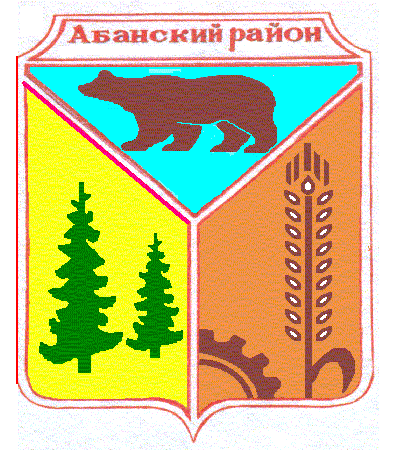 Администрация Долгомостовского сельсоветаАбанского района Красноярского краяРАСПОРЯЖЕНИЕ29.12.2021                                       с. Долгий Мост                                   № 36-рОб утверждении плана нормотворческой деятельности представительных и исполнительных органов Долгомостовского сельсовета Абанского района на 2022 годВ соответствии с Федеральным законом от 06.10.2003г. №131-ФЗ «Об общих принципах организации местного самоуправления в РФ», руководствуясь Уставом Долгомостовского сельсовета Абанского района Красноярского края1. Утвердить План нормотворческой деятельности представительных и исполнительных органов Долгомостовского сельсовета Абанского района на 2022 год (приложение № 1);2. Обнародовать решение на официальном в газете «Ведомости Долгомостовского сельсовета», на сайте администрации Долгомостовского сельсовета;3. Контроль за исполнением настоящего постановления оставляю за собой.И.о главы Долгомостовского сельсовета                                      Л.Д.ПоповаПриложение 1к распоряжению администрации Долгомостовского сельсовета от 29.12.2021г № 36-рПлан нормотворческой деятельности представительных и исполнительных органов Долгомостовского сельсовета Абанского района на 2022  год.№Название проектаОтветственный за разработку и внесение проектаСрок внесения проекта1234Экономические и финансовые вопросыЭкономические и финансовые вопросыЭкономические и финансовые вопросыЭкономические и финансовые вопросы1О внесении изменений в бюджет поселения  на 2022 год и плановый период 2023-2024 годовбухгалтерВ течение года2Об утверждении отчета об исполнении бюджета поселениябухгалтережеквартально3Об утверждении методики расчета межбюджетных трансфертов бухгалтер4 квартал4Об утверждении стратегии социально-экономического развития сельского поселениябухгалтер3 квартал5Об утверждении бюджета поселения на следующий годбухгалтер4 квартал6О внесении изменений в действующую муниципальную  программубухгалтерВ течение годаИмущественные вопросыИмущественные вопросыИмущественные вопросыИмущественные вопросы7О списании/постановке на учет  объектов муниципальной собственностибухгалтерВ течение года 8Ведение реестра муниципальной собственности бухгалтерВ течение годаМуниципальная службаМуниципальная службаМуниципальная службаМуниципальная служба9О внесении изменений в    нормативные правовые акты, регламентирующие вопросы муниципальной службы прокуратура, специалистВ течение годаДругие вопросыДругие вопросыДругие вопросыДругие вопросы10 О внесении изменений в Устав МОпрокуратура, специалист1 квартал11О мерах по пожарной безопасности и безопасности людей на водных объектахспециалист2 - 3 квартал12О внесении изменений в ранее принятые НПА, об отмене НПАпрокуратура,  специалистпо мере необходимости  13О дополнительных мерах по обеспечению первичных мер пожарной безопасности пожароопасный период 2022специалист1-3 квартал